DAFTAR RIWAYAT HIDUP(Curriculum Vitae)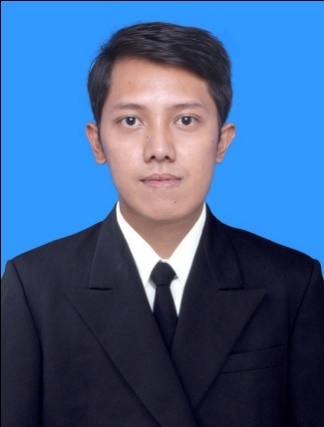 DATA PRIBADI Nama Lengkap	:	Gogot Ardyas MokoTempat dan Tanggal Lahir	: 	Salatiga, 25 Mei Salatiga 1991Jenis Kelamin	: 	PriaStatus	: 	Belum MenikahAgama	: 	IslamKewarganegaraan	: 	IndonesiaKondisi Kesehatan	: 	BaikAlamat Asal	:  	Jl. Tegalrejo raya 1 no 26 Tegalrejo, Argomulyo Salatiga, Jawa Tengah 50733Nomor Telepon 	:  	 085643769318 (mobile)Email 	:	gogotmoko@yahoo.comRIWAYAT PENDIDIKAN FORMALKURSUS DAN SEMINAR2011 - Pelatihan Penyusunan Kontrak Bisnis Internasional, Universitas Islam Indonesia2012 – Hari Olahraga Nasional , Universitas Negeri YogyakartaKUALIFIKASI AKADEMIKPENGALAMAN ORGANISASIPENGALAMAN KEGIATAN DAN KEPANITIAANKEMAMPUAN PENUNJANGMengopersikan Microsoft Office, windows applications, dan internet (baik)Dapat bekerja dalam kondisi penuh tekananMampu untuk bekerja dalam team maupun independentKemampuan berbahasa Indonesia dengan baik dan benar serta kemampuan berbahasa Inggris secara pasifDemikian daftar riwayat hidup ini saya buat dengan sungguh-sungguh dan dapat dipertanggungjawabkan kebenarannya. Atas perhatian Bapak/Ibu, saya ucapkan terima kasih.	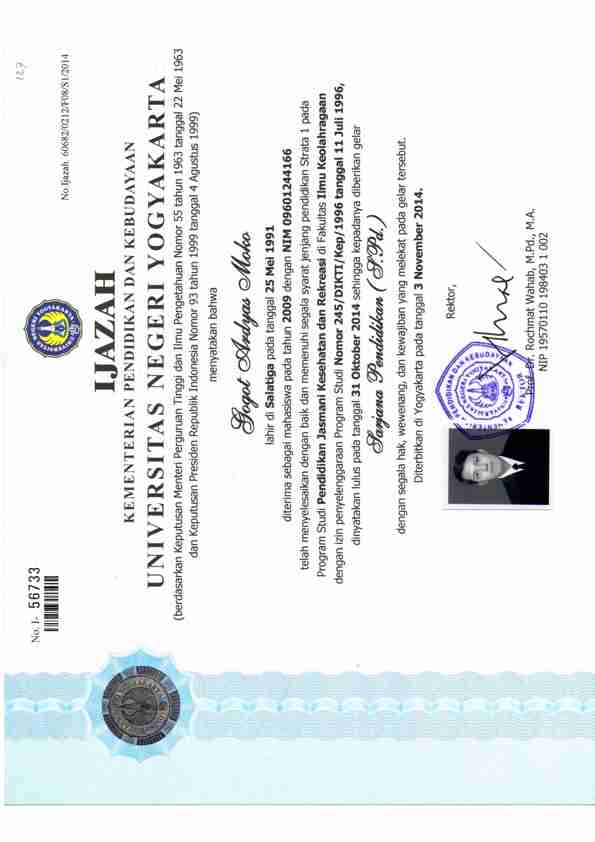 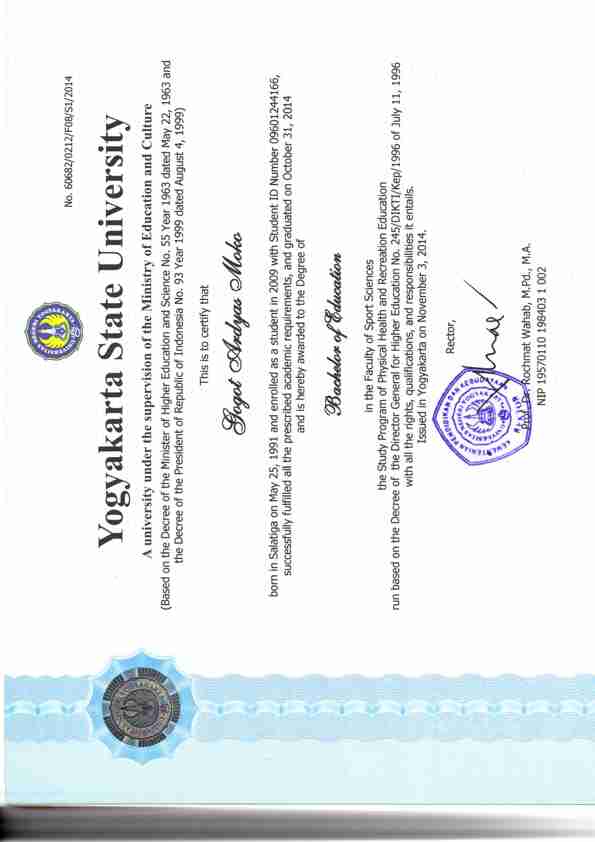 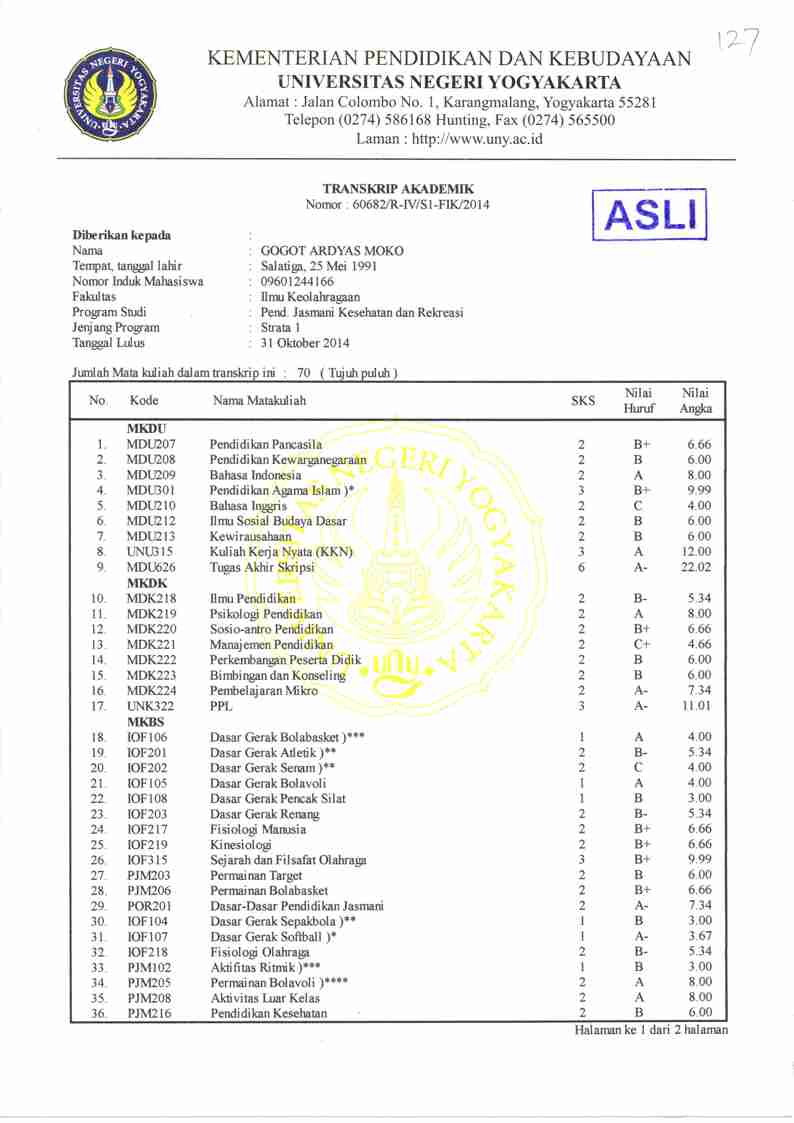 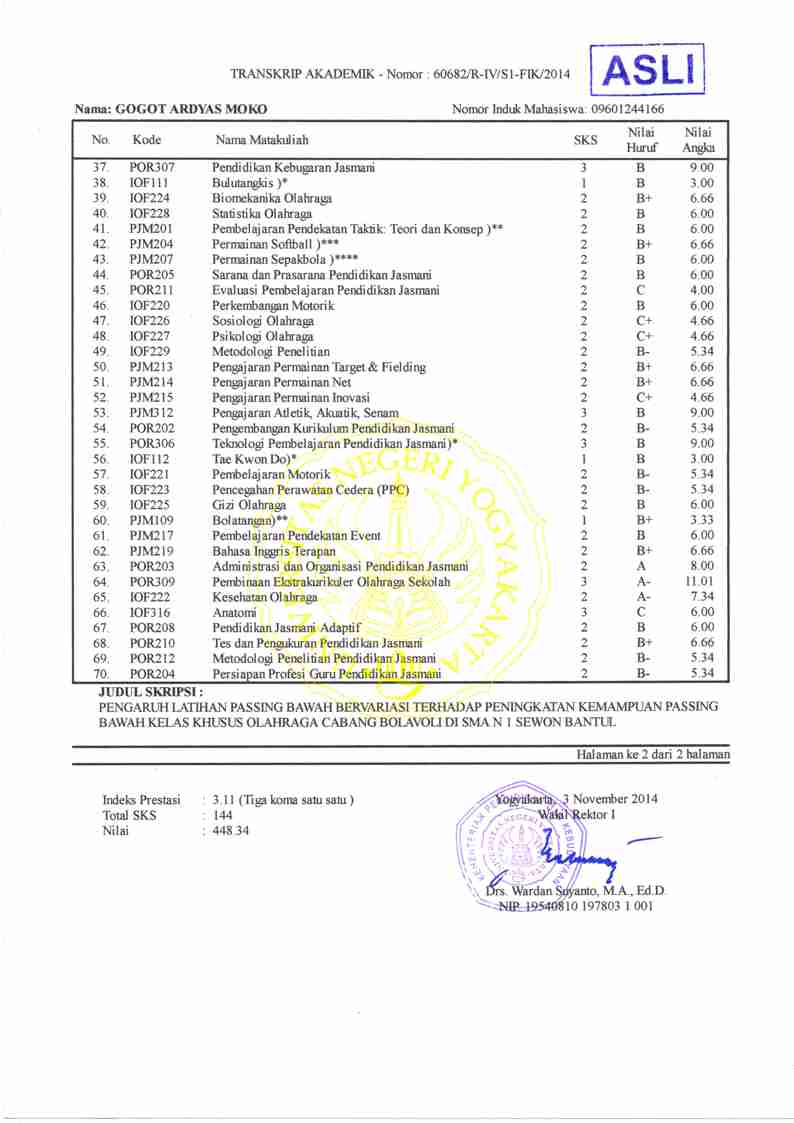 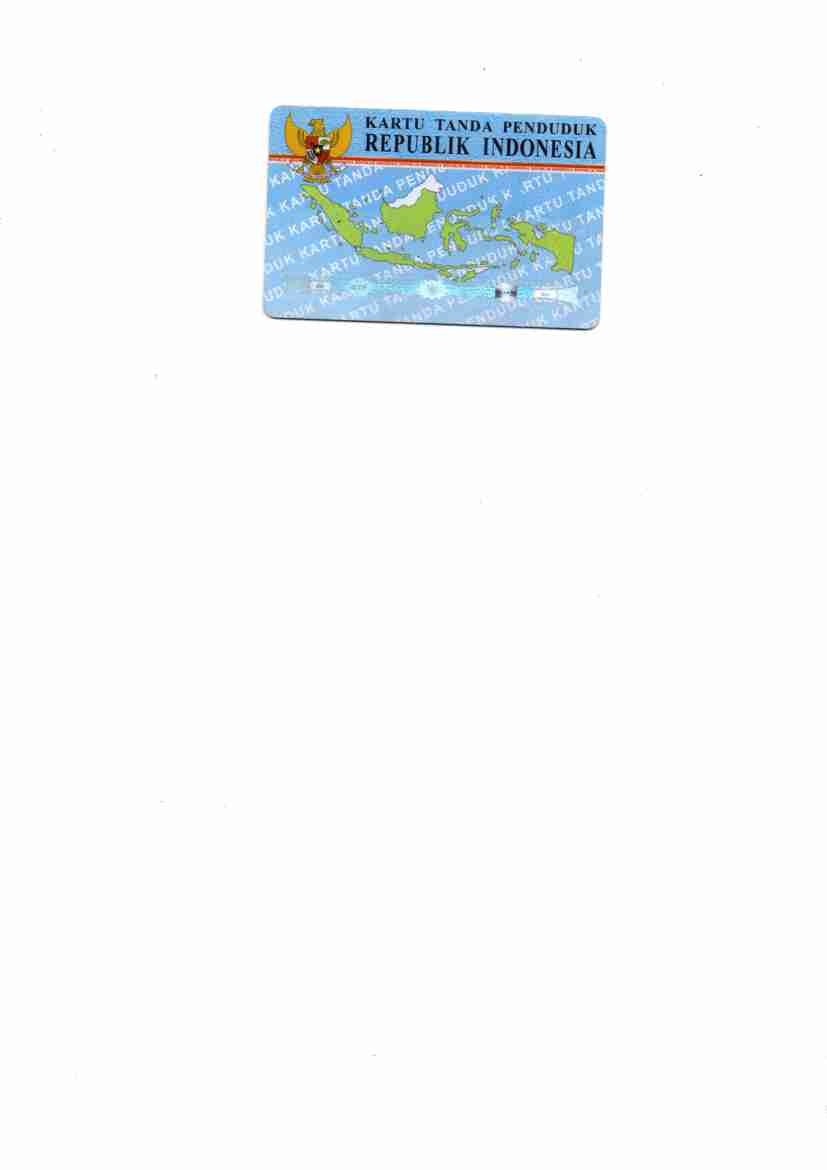 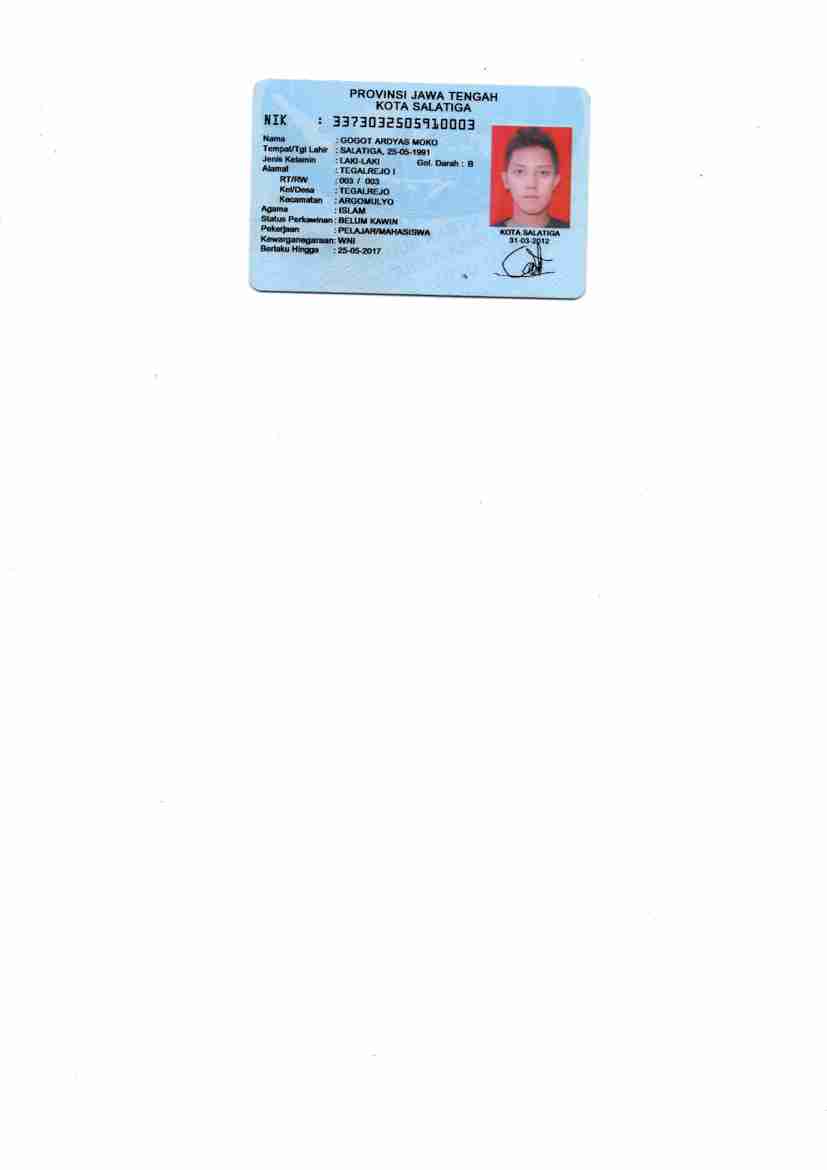 TahunInstutusi1997-2003SD Negeri Tegalrejo 1 Salatiga2003-2006SMP Negeri 2 Salatiga2006-2009SMK Negeri 5 Yogyakarta2009-2014Universitas Negeri YogyakartaGelarTahunInstitusiJurusanSkripsiIPKSarjana Pendidikan (S.Pd.)2014Universitas Negeri YogyakartaPendidikan Jasmani Kesehatan dan RekreasiPengaruh Latihan Passing Bawah Bervariasi Terhadap Peningkatan Kempuan Passing Bawah Siswa Kelas Khusus Olahraga Bolavoli di SMA N 1 Sewon Bantul3,11TahunNama OrganisasiJabatan KeteranganKeterangan2007-2008BEM FIKHubungan masyarakat (Humas)Hubungan masyarakat (Humas)Melakukan publikasi dan sosialisasi kegiatan BEM FIK kepada anggota dan masyarakat2007-2008   2010-2011OSISSociety OrganitationAnggotaHubungan masyarakat(Humas)AnggotaHubungan masyarakat(Humas)Menjalankan Program-program Yang Direncanakan Oleh Organisasi Bekerja Sama Dengan Institusi PendidikanMenjalankan tugas untuk mewakili organisasi,dalam memberikan sosialisasi kepada masyarakat prihal program-program yang akan direalisasikan.TahunJenis Kegiatan dan Peran2008Panitia Masa Orientasi Sekolah di SMK Negeri 5 YogyakartaPanitia Masa Orientasi Sekolah di SMK Negeri 5 Yogyakarta2010Staff Seksi Transportasi dan Hubungan Masyarakat dalam OSPEK Mahasiswa Baru Universitas Negeri Yogyakarta Fakultas Ilmu KeolahragaanStaff Seksi Transportasi dan Hubungan Masyarakat dalam OSPEK Mahasiswa Baru Universitas Negeri Yogyakarta Fakultas Ilmu Keolahragaan2011Koordinator Transportasi dan Hubungan Masyarakat dalam OSPEK Mahasiswa Baru Universitas Negeri Yogyakarta 2012Koordinator Publikasi dan Dokumentasi dalam OSPEK Mahasiswa Baru Universitas Negeri Yogyakarta Fakultas Ilmu Keolahragaan